Algemeen: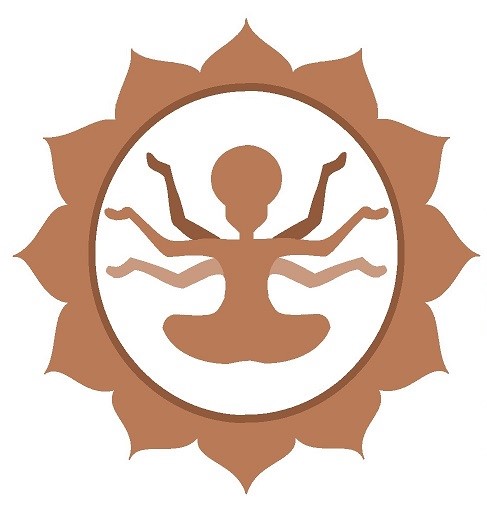 One 4 all, gevestigd aan Nachtegaalstraat 9 6165 BH Geleen, is verantwoordelijk voor de verwerking van persoonsgegevens zoals weergegeven in deze privacyverklaring.
One 4 all gaat er vanuit dat als er een afspraak wordt gemaakt dat de cliënt kennis heeft genomen van de Algemene Voorwaarden, zoals openbaar vermeld op de website van One4all, en dat de cliënt akkoord gaat met deze Algemene voorwaarden.Contactgegevens:O. van Leerdam is de Functionaris Gegevensbescherming van One 4 all. Zij is te bereiken via: one4all@live.nl One4all, Nachtegaalstraat 9 6165 BH Geleen. 0612950719Zij verplicht zich om zorgvuldig om te gaan met de persoonsgegevens en houdt zich daarbij aan de toepasselijke wet- en regelgeving waaronder de Algemene Verordening Gegevensbescherming (AVG).Privacy:One 4 all verwerkt uw persoonsgegevens doordat u gebruik maakt van onze diensten en/of omdat u deze zelf aan ons verstrekt.U bent zelf verantwoordelijk voor de informatie ((medische) klachten, zwangerschap, medische behandelingen en/ of gebruikte medicatie voor zover van toepassing).Deze gegevens worden zonder uw toestemming nooit aan derden verstrekt.Persoonsgegevens die ik verwerk
Wanneer je je aanmeldt voor één van mijn diensten vraag ik je om persoonsgegevens te verstrekken. Voor een goede behandeling is het noodzakelijk dat ik een dossier aanleg. Je dossier bevat aantekeningen over je gezondheidstoestand en gegevens over de uitgevoerde dienstverlening. Deze gegevens worden gebruikt om mijn dienstverlening uit te kunnen voeren.Hieronder vindt u een overzicht van de persoonsgegevens die wij verwerken:Voor- en achternaamGeslachtGeboortedatumAdresgegevensTelefoonnummerE-mailadresLijst met contactgegevens van de klant via een appBijzondere en/of gevoelige persoonsgegevens die wij verwerkenOne 4 all verwerkt de volgende bijzondere en/of gevoelige persoonsgegevens van u indien van toepassing:Gezondheidsgegevens dien worden verzameld via de sessies die nodig zijn voor het kunnen verlenen van een juiste dienstverleningBurgerservicenummer (BSN)Met welk doel en op basis van welke grondslag wij persoonsgegevens verwerkenOne 4 all verwerkt uw persoonsgegevens voor de volgende doelen:Het afhandelen van uw betalingVerzenden van onze nieuwsbrief en/of reclamefolderU te kunnen bellen of e-mailen indien dit nodig is om onze dienstverlening uit te kunnen voerenU te informeren over wijzigingen van onze diensten en productenOm goederen en diensten bij u af te leverenOm eventuele budgetten voor u aan te vragenOm correspondentie af te handelen m.b.t. pgb en bewindzakenGrondslag
Indien je een massage of coaching c.q. begeleiding afspreekt heeft One 4 all een gerechtvaardigd belang om bovengenoemde persoonsgegevens te verwerken. De verwerking van deze gegevens is noodzakelijk voor een goede massage en/of coaching en de administratieve afhandeling van de dienstverleningHoe lang we persoonsgegevens bewarenOne 4 all bewaart uw persoonsgegevens niet langer dan strikt nodig is om de doelen te realiseren waarvoor uw gegevens worden verzameld. Wij hanteren de volgende bewaartermijn voor persoonsgegevens:Zo lang de cliënt bij ons in behandeling is en nog 1,5 jaar erna.Zo lang volgens de bewaartermijn opgelegd door de belastingdienst.
Persoonsgegevens zullen worden verwijderd nadat je verzoek of vraag is beantwoord of je opmerking is verwerktDelen van persoonsgegevens met derdenOne 4 all verstrekt uw gegevens niet aan derden en verstrekt deze uitsluitend indien dit nodig is voor de uitvoering van onze overeenkomst met u of om te voldoen aan een wettelijke verplichting. Met bedrijven die uw gegevens verwerken in onze opdracht, sluiten wij een bewerkersovereenkomst om te zorgen voor eenzelfde niveau van beveiliging en vertrouwelijkheid van uw gegevens. One 4 all blijft verantwoordelijk voor deze verwerkingen.Gegevens inzien, aanpassen of verwijderen U heeft het recht om uw persoonsgegevens in te zien, te corrigeren of te verwijderen. Daarnaast heeft u het recht om uw eventuele toestemming voor de gegevensverwerking in te trekken of bezwaar te maken tegen de verwerking van uw persoonsgegevens door One 4 all en heeft u het recht op gegevensoverdraagbaarheid. Dat betekent dat u bij ons een verzoek kunt indienen om de persoonsgegevens die wij van u beschikken in een computerbestand naar u of een ander, door u genoemde organisatie, te sturen.U kunt een verzoek tot inzage, correctie, verwijdering, gegevensoverdraging van uw persoonsgegevens of verzoek tot intrekking van uw toestemming of bezwaar op de verwerking van uw persoonsgegevens sturen naar one4all@live.nl.Om er zeker van te zijn dat het verzoek tot inzage door u is gedaan, vragen wij u een kopie van uw identiteitsbewijs met het verzoek mee te sturen. We reageren zo snel mogelijk, maar binnen vier weken, op uw verzoek.One 4 all wil u er tevens op wijzen dat u de mogelijkheid heeft om een klacht in te dienen bij de nationale toezichthouder, de Autoriteit Persoonsgegevens. Dat kan via de volgende link: https://autoriteitpersoonsgegevens.nl/nl/contact-met-de-autoriteit-persoonsgegevens/tip-onsCookies, of vergelijkbare technieken, die wij gebruikenOne 4 all gebruikt geen cookies of vergelijkbare technieken.Hoe wij persoonsgegevens beveiligenOne 4 all neemt de bescherming van uw gegevens serieus en neemt passende maatregelen om misbruik, verlies, onbevoegde toegang, ongewenste openbaarmaking en ongeoorloofde wijziging tegen te gaan. Als u de indruk heeft dat uw gegevens niet goed beveiligd zijn of er aanwijzingen zijn van misbruik, neem dan contact op via one4all@live.nlKlachtenregeling – waar kun je terecht met klachten
Indien je van mening bent dat de bepalingen van dit reglement niet worden nageleefd of je rechten met betrekking tot de verwerking van persoonsgegevens niet worden gerespecteerd, kunt je je klacht indienen via de post of een e-mail aan mij toezenden.Inwerkingtreding van het privacyreglement
Ik behoud me het recht voor om dit privacyreglement te wijzigen. Wijzigingen zullen op mijn website worden gepubliceerd. Het verdient aanbeveling om dit privacyreglement geregeld te raadplegen, zodat je van eventuele wijzigingen op de hoogte bent.

Dit privacyreglement is voor het laatst bijgewerkt op de datum die in de kop van iedere blad wordt vermeld.algemene voorwaarden:Bij one4all werken personen die geen fysiotherapeut of arts zijn en dus ook niet bevoegd zijn om diagnoses te stellen bij ziekte of blessures of andere verwondingen of aandoeningen. Bij medische klachten dient cliënt dit vooraf te melden en met zijn/haar behandelend arts of specialis te overleggen alvorens een behandeling te ondergaan.Aan de hand van de anamnese maar ook tijdens de behandeling kan one4 all besluiten om niet (verder te) behandelen en/of de cliënt door te verwijzen naar een arts of specialist.AansprakelijkheidEen behandeling bij one 4 all is niet medisch en derhalve kan er ook geen rechten aan ontleend worden. One4all behoudt zich het recht voor een cliënt van behandeling uit te sluiten, wanneer bijzonderheden niet of iet tijdig zijn gemeld en wanneer dit nar oordeel van one4all tot nadelige gevolgen voor de gezondheid van cliënt zou kunnen leiden. Restitutie van de behandelkosten vindt dan niet plaats. Cliënt maakt uit eigen vrije wil gebruik van diensten van one4all. One4all kan dan ook niet aansprakelijk worden gesteld voor enige gevolgen bijwerkingen en/of nawerkingen die mogelijk het gevolg zouden kunnen zijn van een behandeling door one4all.One4all kan niet aansprakelijk worden gesteld voor de gevolgen van onjuiste informatie over een onbekend en/of verzwegen gezondheidsaspect.One4all kan niet aansprakelijk worden gesteld voor beschadiging, diefstal of verlies van persoonlijke bezittingen van de cliënt.Mochten er toch geschillen ontstaan dan vindt de afhandeling hiervan plaats binnen de normen van de beroeps- en bedrijfsaansprakelijkheid.De beroeps- en bedrijfsaansprakelijkheid van one4all, voor zover deze door haar verzekeringen worden gedekt, is beperkt tot het bedrag van de door de verzekeraar gedane betaling met een maximum wat voor een behandeling is betaald. Andere schadeclaims welke niet binnen de verzekering wordt vermeld worden niet gehonoreerd.Indien zich tussen partijen een situatie voordoet die niet in deze Algemene Voorwaarden geregeld is, dan dient deze situatie te worden beoordeeld naar de geest van deze algemene voorwaarden met een maximum van het betaalde bedrag voor de behandeling.De Algemene Voorwaarden en de op de website vermelde informatie kunnen door one4all te allen tijde gewijzigd worden.In alle gevallen, waarin deze Algemene Voorwaarden niet voorzien, rust de beslissing uitsluitend bij one4all.One 4 all behoudt zich te allen tijde het recht personen de toegang te ontzeggen of te weigeren, zonder opgaaf van reden.Omgangsvormen en hygiëneEthiek en hygiëne zijn vanzelfsprekend. Van de cliënt wordt daarbij verwacht dat deze schoon op de afspraak verschijnt. De cliënt daarentegen kan van one4all verwachten dat de praktijkruimte en gebruiksmaterialen schoon zijn. En de handdoeken iedere dag worden ververst.Indien u onder invloed van drugs en/of alcohol bent kan er geen behandeling plaatsvinden.One4all behoudt zich het recht voor om een behandeling te annuleren, indien er naar het oordeel van one4all geen sprake is van een hygiënische situatie. Restitutie van de behandelkosten vindt dan niet plaats.Annulering/ afzeggingOne4all behandeld alleen op afspraak en elke afspraak , zowel telefonisch als via e-mail gemaakt, is bindend en kan tot 24 uur telefonisch worden geannuleerd.Afspraken die binnen 24 uur worden geannuleerd of wanneer men niet verschijnt op de afspraak zonder afzegging, wordt deze volledig berekend. Tenzij er sprake is van overmacht, te bepalen door one4all.De behandelduur start op het overeengekomen tijdstip, ongeacht of cliënt aanwezig is. Client kan geen aanspraak maken op de verloren gegane tijd door afwezigheid/ niet tijdigheid van cliënt. Restitutie vindt dan niet plaats.Mocht one4all door zieke of vanwege andere geldige omstandigheden niet in staat zijn de afgesproken behandeling uit te voeren, dan zal zij de cliënt hiervan tijdig op de hoogte brengen.Wanneer de behandeling door toedoen van one4all niet tijdig heeft kunnen starten of vervalt, behoudt de cliënt zijn/haar recht op volledige behandeling. Restitutie vindt dan plaats (mits betaling heeft plaatsgevonden) of er word een nieuwe afspraak ingepland.CadeaubonnenDe uitgegeven cadeaubonnen dienen voorzien te zijn van een geldige handtekening met stempel en een maximale geldigheidsdatum.Handel en verkoop van cadeaubonnen vindt uitsluitend plaats via one4all. Reproduceren van de cadeaubonnen is verboden. Wanneer hier haar oordeel van one4all sprake van is, zal aangifte worden gedaan.BetalingenBetalingen vinden contant of per bank plaats. Contante betalingen vinden direct na de behandeling plaats.Betalingen per bank dienen, tenzij anders overeengekomen, binnen 14 dagen te worden voldaan op het op de factuur vermelde banknummer, onder vermelding van het factuurnummer.One4all behoudt zich het recht voor betaling per bank te weigeren dan wel contante betaling te eisen.Bij uitblijven van de betaling is cliënt definitief in verzuim na het verstrijken van 21 dagen na de factuurdatum.One4all kan een vordering op cliënt ter incasso overdragen aan een derde partij indien cliënt in verzuim is.